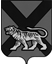 ТЕРРИТОРИАЛЬНАЯ ИЗБИРАТЕЛЬНАЯ КОМИССИЯГОРОДА  ДАЛЬНЕГОРСКАР Е Ш Е Н И Е30 июля  2020 г.                         г. Дальнегорск                              № 700/118Об установлении требований к фотографиям зарегистрированных кандидатовВ соответствии с частью 3 статьи 72 Избирательного кодекса Приморского края, территориальная избирательная комиссия города ДальнегорскаРЕШИЛА:Рекомендовать кандидатам в депутаты Думы Дальнегорского городского округа, зарегистрированным по одномандатным  избирательным округам № 3, № 17, № 20, предоставить в территориальную избирательную комиссию города Дальнегорска не позднее 18 августа 2020 года фотографию в электронном виде формата 9х12 (размер в пикселях 1600х1200) расширение jpeg.,png. для размещения на информационном стенде.Довести настоящее решение до сведения зарегистрированных кандидатов в депутаты Думы Дальнегорского городского округа по одномандатным избирательным округам № 3, № 17, № 20 и разместить на сайте Дальнегорского городского округа в разделе «Территориальная избирательная комиссия» в информационно-телекоммуникационной сети «Интернет».Председатель комиссии			                                  С. Н. ЗарецкаяСекретарь комиссии                                                                     О. Д. Деремешко                                                          